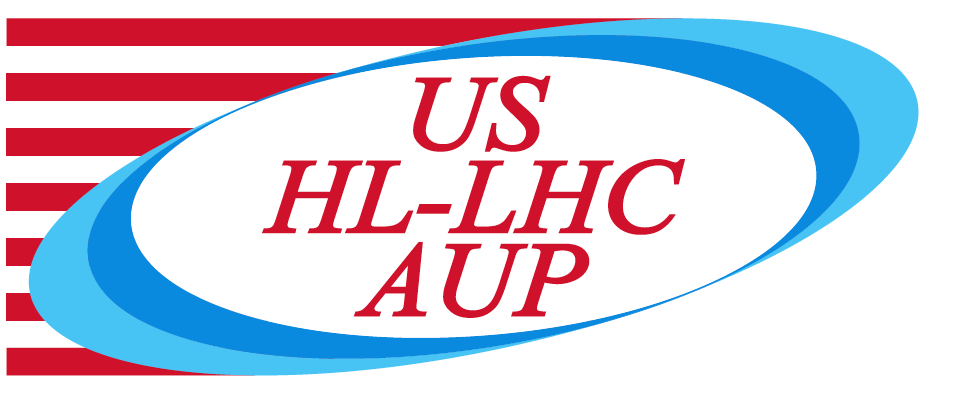 US HL-LHC Accelerator Upgrade ProjectMQXFA Electrical QARevision HistoryCommentsHipot tests: Power the component listed first, keep not tested components floating.Set the maximum leakage current threshold to 1 μA (10 μA when 1 μA does not work). The maximum leakage current must not be exceeded neither during Ramp up nor at Plateau (30 s Plateau).Test parametersMagnet inductance (L&Q) measurements at 20 Hz, 100 Hz and 1000 HzMagnet resistance (R) measurements at 1 A.Impulse tests with direct polarity (High OL – Ground IL) at 500 V, 1000 V, 1500 V, 2000 V and then with 100 V steps up to 2500 V, 2 test pulses applied at each step.Impulse tests with reversed polarity (High IL – Ground OL) at 500 V, 1000 V, 1500 V, 2000 V and then with 100 V steps up to 2500 V, 2 test pulses applied at each step.Tests at room temperature, magnet not connected to the header assembly yetCoils-to-Structure (Ground) Hipot			3700 VHeaters-to-Coils (Ground) Hipot			3000 VHeaters-to-Structure (Ground) Hipot		2500 VImpulse Test (Direct and Reverse)			2500 VTests after cool-down to 1.9 KCoils-to-Structure (Ground) Hipot			1800 VHeaters-to-Coils (Ground) Hipot			2300 VHeaters-to-Structure (Ground) Hipot		1000 VAttachmentHere the final checks and tests done during single Coil Fabrication (see USHiLumi DocDB # 521)	 				∙Coil RLQ (20 Hz, 100 Hz, 1 kHz)∙Continuity checks:coil-to-structure,heaters-to-structure,coil-to-RE saddles,coil-to-LE splice blocks, coil-to-heaters,saddle-to-saddle, heaters-to-saddles, coil to pole, pole segm to pole segm∙Voltage tap & Heater R∙Hipots:QH to Coil			3200 VCoil to Pole			0500 VCoil to Endshoes (all)		1000 VQH IL to Endshoes IL		2500 V QH OL to Endshoes OL		2500 VEndshoes IL to Endshoes OL	1000 V					∙Impulse tests (Direct and Reverse)Prepared by:Guram Chlachidze US HL-LHC AUP 302.2.11 Manager, FNALCarlo Santini, US HL-LHC AUP, FNALReviewed by: Giorgio Ambrosio, US HL-LHC AUP L2 Manager, FNALApproved by:RevisionDateSection No.Revision Descriptionv06/27/17AllInitial Release